Volunteer’s Name: ________________________________________________________________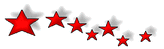 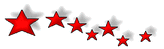 Home phone:  __________________ 	E-mail: _______________________________________ Child’s Name:  ______________________________ Grade:  _____	Teacher: ________________Child’s Name:  ______________________________ Grade:  _____	Teacher: ________________Child’s Name:  ______________________________ Grade:  _____	Teacher: ________________Opportunities
Check all that applySchool-Wide Support					Classroom Support Help in Workroom					 Serve as Home Room Parent Assist in Library					 Help in the Classroom Crosswalk/Dismissal Assistance			 Serve as grade-level PTA Representative	 Help with School Community Service Activities	 Tutor (Select:  Reading _____   Math_____) Gardening Club			 		 Read with a classroom or individual	 Recess						 Cut out shapes & die-cuts	 Serve as Community Resource (List in comments) 	 Assist art or math teacher Family Nights					 Help with Bulletin Boards	 At Home Opportunities				One-Time Opportunities  Assist with Community Grant Writing			Walk-a-thon – Sept			 Trim laminated items for teachers at home		 Picture Day Assistant – Sept Assist with Sponsorship & Donation Requests		 Ice Cream Social – Sept Trim & count box tops and labels			 Fall Fundraiser - OctNewsletter/website					 Fall Book Fair – NovTeacher Appreciation Week				 Santa Photos - Dec Planning Committee				Chocolate Sales							 Class Picture Day 	Committees				 Donate door prize/raffle basket itemsMembership						 Spring Book Fair – May Pop-corn Friday		 Donate food item
RICH Reading		 Muffins with Mom- MayA.R.  (Accelerated Reader)			 Donuts with Dad- JunePride Treats					 Kindergarten Round-up – April	Hospitality					Spring Carnival – May Volunteer Coordinator				Field Day -JuneSpirit Wear	Fifth Grade Parent GroupOn-Call Volunteer - If you are not sure right now how you can help, but would like to be involved in the future, your name can go on our “On-Call” Volunteer list.  If we find we’re short-handed for an activity or event, we’ll go to our On-Call list and check with you to see if you can help with an activity or event. I’m flexible: Call me anytime to work at school I’m flexible: Call me anytime to work at homeVolunteer Comments: